U n i v e r s i d a d  V e r a c r u z a n a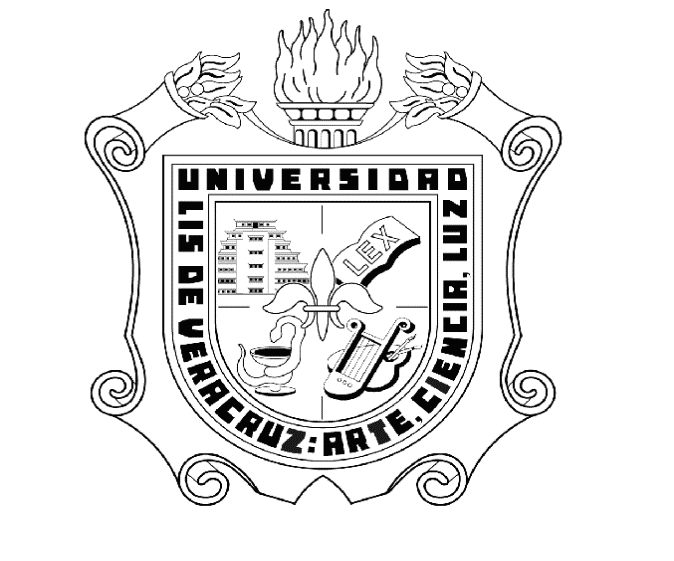 LEGISLACIÓN UNIVERSITARIAREGLAMENTO INTERNO DE LA FACULTAD DE BIOANÁLISISREGIÓN XALAPAPRESENTACIÓNLa Facultad de Bioanálisis de la región Xalapa fue fundada en abril de 1978 para responder a la necesidad social de formar profesionistas que se desempeñaran eficazmente en  todas las áreas del laboratorio clínico, capaces de colaborar con el equipo de salud en el diagnóstico, prevención, tratamiento y control de las enfermedades en humanos y animales.Para lograr los objetivos planteados, se contó con un plan de estudios que incluía saberes en ciencias químicas y biológicas y otras complementarias para facilitar la relación armoniosa con sus semejantes, despertar su interés por la investigación y proporcionar recursos para transmitir el conocimiento adquirido.El plan de estudios fue modificado en varias ocasiones con la intención de mantener la pertinencia social del programa educativo. Un hecho significativo fue el cambio del modelo educativo rígido, que había prevalecido desde el inicio de la carrera, a un modelo educativo flexible, en el cual se propuso un perfil de egreso con atributos que el Químico Clínico debería poseer para responder a los retos de eficiencia y calidad en el marco de nuevos paradigmas en salud y la expansión de sus ámbitos laborales.Actualmente la Facultad de Bioanálisis goza de prestigio a nivel nacional, logrado por el desempeño profesional de sus egresados, principalmente en el campo de la investigación y por la calidad de su programa educativo, que se encuentra ubicado en el Nivel 1 por los Comités Interinstitucionales para la Evaluación de la Educación Superior.Como toda entidad académica, la Facultad de Bioanálisis requiere de disposiciones específicas que regulen el funcionamiento interno y permitan una mejor operación del programa educativo, por tal motivo se elabora el Reglamento Interno que constituye un marco de referencia legal que establece un orden para la convivencia y realización de tareas especificas de la comunidad de esta Facultad.El presente Reglamento toma como referencias obligadas la legislación universitaria, en particular, la Ley Orgánica, el Estatuto General, el Estatuto del Personal Académico, el Estatuto de los Alumnos 1996, Estatuto de los Alumnos 2008. Está integrado por 5 Títulos, 26 capítulos y 114 artículos referentes a las Disposiciones Generales, Organización y Estructura de la Facultad, Coordinaciones; Alumnos y las Unidades de Apoyo Docente. TÍTULO I DISPOSICIONES GENERALESCAPÍTULO I DISPOSICIONES GENERALESArtículo 1. El presente Reglamento Interno de la Facultad de Bioanálisis de la región Xalapa es de observancia general, obligatoria y aplicable a todos los miembros de la comunidad universitaria que la integran, en el desarrollo de sus actividades académicas, de gestión, investigación y administración. Deriva su fundamentación jurídica de la legislación universitaria. Artículo 2. La Facultad de Bioanálisis de la región Xalapa de la Universidad Veracruzana, es una entidad académica que depende de la Dirección General del Área Académica de Ciencias de la Salud de acuerdo con lo establecido en el Estatuto General.Para efectos de este Reglamento, siempre que se mencione la Facultad de Bioanálisis, se está haciendo referencia a la ubicada en la región Xalapa de la Universidad Veracruzana.Artículo 3. La Facultad de Bioanálisis imparte el programa educativo de Licenciatura en Química Clínica.Artículo 4. Al término de los planes de estudios y cumplimiento de los requisitos establecidos en el Estatuto de los Alumnos y el género de las personas la Universidad Veracruzana otorga el título de Licenciado (a) en Química Clínica.CAPÍTULO IIDE LOS FINES Y OBJETIVOS DE LA FACULTADArtículo 5. Los fines de la Facultad de Bioanálisis son el formar profesionales de calidad con conocimientos en las ciencias químico-biológicas que coadyuven en la promoción de la salud y en el diagnóstico, pronóstico y control de las enfermedades. Artículo 6. Los objetivos de la Facultad de Bioanálisis son: Formar profesionales que participen inter y multidisciplinariamente con responsabilidad social en la prevención, diagnóstico, pronóstico y tratamiento de las enfermedades tanto en humanos como en animales, aplicando adecuadamente los fundamentos químicos, físicos y biológicos en la selección, ejecución, modificación y desarrollo de métodos de laboratorio y contribuyan con conciencia social a la solución de problemas de salud mediante la generación y aplicación del conocimiento en beneficio de la sociedad; Realizar actividades de investigación afines al programa educativo de la entidad académica; yDesarrollar actividades de difusión y extensión en beneficio de la sociedad, que permitan resolver problemas de salud.TÍTULO IIDE LA ORGANIZACIÓN Y ESTRUCTURA DE LA FACULTADArtículo 7. Los miembros de la comunidad universitaria que integran la Facultad de Bioanálisis son:Las autoridades;Los funcionarios;El personal académico;El personal de confianza;El personal administrativo, técnico y manual; yLos alumnos.CAPÍTULO IDE LAS AUTORIDADESArtículo 8. Las autoridades de la Facultad de Bioanálisis son:La Junta Académica;El Director de la Facultad;El Consejo Técnico; yEl Secretario de la Facultad.Su integración y atribuciones se encuentran establecidas en la Ley Orgánica, el Estatuto General de la Universidad Veracruzana, el Estatuto de los Alumnos, el Reglamento General de Estudios de Posgrado así como en la demás legislación universitaria.SECCIÓN PRIMERADE LA JUNTA ACADÉMICAArtículo 9. La Junta Académica es autoridad universitaria de conformidad con lo establecido en la Ley Orgánica, siendo la máxima autoridad colegiada de la Facultad, cuyas atribuciones se circunscriben a lo establecido en la Ley Orgánica y el Estatuto General y demás legislación universitaria aplicable.SECCIÓN SEGUNDADEL DIRECTOR DE LA FACULTADArtículo 10. El Director de Facultad es responsable de planear, organizar, dirigir y controlar las actividades de la entidad, así como de dirigir y coordinar los estudios de posgrado que se impartan en la Facultad. Las atribuciones del Director de la Facultad se encuentran establecidas en la Ley Orgánica y en el Estatuto General y demás legislación universitaria aplicable. SECCIÓN TERCERADEL CONSEJO TÉCNICOArtículo 11. El Consejo Técnico es el organismo de planeación, decisión y consulta, para los asuntos académicos y escolares de la Facultad, su integración se encuentra establecida en la Ley Orgánica y el Estatuto General y demás legislación universitaria aplicable. SECCIÓN CUARTADEL SECRETARIO DE LA FACULTADArtículo 12. El Secretario de la Facultad es el fedatario de la misma y el responsable de las actividades de apoyo técnico a las labores académicas. Sus atribuciones se encuentran establecidas en la Ley Orgánica y el Estatuto General y demás legislación universitaria aplicable.CAPÍTULO IIDEL ADMINISTRADOR DE LA FACULTADArtículo 13. La Facultad de Bioanálisis, al ubicarse en un espacio común con otras cuatro Facultades dependientes de la misma Área Académica, cuenta con un Administrador, sus atribuciones se encuentran establecidas en la Ley Orgánica, el Estatuto General de la Universidad Veracruzana y demás legislación universitaria.Artículo 14. El Administrador es el responsable de vigilar que el patrimonio de la Facultad de Bioanálisis, así como los recursos financieros, humanos y materiales se utilicen y ejerzan con responsabilidad, transparencia y legalidad. Sus atribuciones se encuentran establecidas en el Estatuto General y demás legislación universitaria aplicable.CAPÍTULO IIIDEL PERSONAL ACADÉMICOArtículo 15. El Personal Académico de la Facultad de Bioanálisis es responsable de la aplicación de los programas de docencia, investigación, difusión de la cultura y extensión de los servicios.CAPÍTULO IVDEL PERSONAL DE CONFIANZAArtículo 16. El Personal de Confianza al servicio de la Facultad tendrá la obligación de realizar eficazmente las actividades para las que fue contratado durante toda la jornada de trabajo a las órdenes de su superior inmediato.CAPÍTULO VDEL PERSONAL ADMINISTRATIVO, TÉCNICO Y MANUALArtículo 17. El Personal Administrativo, Técnico y Manual al servicio de la Facultad tendrá la obligación de realizar eficazmente las actividades para las que fue contratado durante toda la jornada de trabajo a las órdenes de su superior inmediato.TITULO IIIDE LAS COORDINACIONESArtículo 18. El Director de la Facultad de Bioanálisis, de conformidad con lo establecido en la Ley Orgánica, tiene la facultad de dirigir y coordinar la planeación, programación y evaluación de todas las actividades de la Facultad y puede, para el logro de los fines de la Facultad, contar con el apoyo de las Coordinaciones siguientes:La Coordinación de Academias por Área de Conocimiento;La Coordinación de Planeación, Seguimiento y Evaluación;La Coordinación del Sistema Tutorial;La Coordinación de Vinculación;La Coordinación de Movilidad Estudiantil;La Coordinación de Internacionalización;La Coordinación de Educación Continua; La Coordinación de Investigación; yLa Coordinación de Equidad y Género.Artículo 19. Cada una de las Coordinaciones está a cargo de un Coordinador, que es propuesto por el Director de la Facultad, designado y removido por la Junta Académica, excepto los que de manera expresa señale la legislación universitaria. En todos los casos este cargo es honorífico.Artículo 20.  Los Coordinadores duran en sus funciones tres años y pueden ser elegidos por un periodo más por la Junta Académica, de acuerdo con su desempeño, excepto los que de manera expresa señale la legislación universitaria.Artículo 21. Todas las Coordinaciones deben mantener estrecha comunicación con la Dirección para acordar estrategias de trabajo con base en el Plan de Desarrollo de la Entidad Académica. CAPÍTULO I  DE LA COORDINACIÓN DE ACADEMIAS POR ÁREA DE CONOCIMIENTOArtículo 22. La Coordinación de Academias por Área de Conocimiento es responsable de ofrecer un espacio académico para que los académicos organicen y analicen las distintas actividades que conforman su práctica docente y para proponer acciones de mejora permanente. La definición y composición de las academias es resultado del proceso de revisión de los planes y programas de estudio, se considera que su establecimiento, ratificación y composición será vigente en tanto lo sean los planes de estudio.Artículo 23.  En la Facultad de Bioanálisis, las Academias por Área de Conocimiento son:Morfología y Fisiología;Toxicología;Salud Comunitaria;Bioquímica;Gestión y Administración de laboratorios;Química y Física;Experiencia Recepcional;Ciencias de los alimentos; Biología;Enseñanza e Investigación; yInmunología e Infectología.Artículo 24. Las atribuciones del Coordinador de Academias por Área de Conocimiento se encuentran establecidas en el Reglamento de Académias por Área del Conocimiento, por Programa Académico y de Investigación.CAPÍTULO II DE LA COORDINACIÓN DE PLANEACIÓN, SEGUIMIENTO Y EVALUACIÓN Artículo 25. La Coordinación de Planeación, Seguimiento y Evaluación es responsable de coadyuvar con el Director de la Facultad, en el ámbito de sus atribuciones, a la consecución de los objetivos y las metas planteados en el Plan de Desarrollo de la Entidad Académica, alineado con las directrices establecidas por la Universidad Veracruzana. Artículo 26. Las atribuciones del Coordinador de Planeación, Seguimiento y Evaluación son:Acordar con el Director en el ámbito de su competencia;Coordinar la elaboración y actualización del Plan de Desarrollo de la entidad académica, así como la implementación de los programas y acciones derivados del mismo, y el seguimiento de las metas establecidas, en coordinación con las autoridades y los responsables de las diversas áreas implicadas;Diseñar y coordinar los diferentes sistemas de información y modernización de la gestión universitaria en la entidad académica y coordinar con las diferentes dependencias universitarias los procesos de acreditación y certificación de la calidad de la gestión;Elaborar estudios estratégicos y operativos relacionados con los programas educativos que se ofrecen en la entidad académica para apoyar las actividades de diagnóstico interno y autoevaluación académica;Coordinar la elaboración y la actualización de los manuales de organización y procedimientos de la estructura organizativa;Presentar al Director de la Facultad su plan anual de trabajo e informe de actividades del año previo; yLas demás que señale la legislación universitaria.CAPÍTULO III DE LA COORDINACIÓN DEL SISTEMA TUTORIALArtículo 27. La Coordinación del Sistema Tutorial es responsable de planear, organizar, ejecutar, dar el seguimiento requerido y evaluar la actividad tutorial al interior de la entidad académica, con fundamento en lo establecido en el Reglamento del Sistema Institucional de Tutorías de la Universidad Veracruzana.Artículo 28. Las atribuciones del Coordinador del Sistema Tutorial se encuentran establecidas en el Reglamento del Sistema Institucional de Tutorias.CAPÍTULO IV DE LA COORDINACIÓN DE VINCULACIÓNArtículo 29. La Coordinación de Vinculación es responsable de interrelacionar las funciones sustantivas de la Facultad de Bioanálisis con la sociedad, en el marco de las disposiciones emitidas por la Dirección General de Vinculación, acordes con los objetivos y las metas establecidos en el Plan de Desarrollo de la Entidad Académica. El Coordinador de Vinculacion es designado por la Junta Académica a propuesta del Director.Artículo 30. Las atribuciones del Coordinador de Vinculación son:Acordar con el Director en el ámbito de su competencia;Promover, sistematizar, valorar y difundir las actividades, los proyectos y los programas de vinculación que desarrolla la entidad académica;Evaluar los procesos de vinculación de la entidad académica;Propiciar enlaces de colaboración de la entidad académica hacia el interior de la Universidad Veracruzana y con diferentes sectores de la sociedad;Contribuir al desarrollo de la información institucional en materia de vinculación, para coadyuvar a la planeación y toma de decisiones académicas;Presentar a la Dirección de la entidad académica su plan anual de trabajo e informe de actividades del año previo; yLas demás que señale la legislación universitaria.CAPÍTULO V DE LA COORDINACIÓN DE MOVILIDAD ESTUDIANTILArtículo 31. La Coordinación de Movilidad Estudiantil es responsable de asesorar a los alumnos de la entidad académica sobre los trámites relacionados con la movilidad estudiantil nacional e internacional, en el marco de las disposiciones establecidas en el Reglamento de Movilidad y las emitidas por la Dirección General de Relaciones Internacionales, acordes con los objetivos y las metas establecidos en el Plan de Desarrollo de la Facultad de Bioanálisis. El Coordinador de Movilidad Estudiantil es designado por la Junta Académica a propuesta del Director.Artículo 32. Las atribuciones del Coordinador de Movilidad Estudiantil son:Acordar con el Director en el ámbito de su competencia;Fomentar y gestionar la movilidad y el intercambio estudiantil de la entidad académica;Informar a los alumnos de la entidad académica sobre las diferentes opciones de movilidad nacional e internacional;Facilitar los trámites administrativos, así como brindar asesoría y acompañamiento; asociados a la movilidad y el intercambio estudiantil de la entidad académica;Fomentar la proyección nacional e internacional de la Facultad;Presentar al Director de la Facultad su plan anual de trabajo e informe de actividades del año previo; yLas demás que señale la legislación universitaria.CAPÍTULO VI DE LA COORDINACIÓN DE INTERNACIONALIZACIÓNArtículo 33. La Coordinación de Internacionalización es la encargada de promover la formación integral de los alumnos y el mejoramiento de la calidad académica mediante la incorporación del eje de la dimensión internacional en las funciones de docencia, investigación y extensión del programa educativo. Artículo 34. Las atribuciones del Coordinador de Internacionalización son:Acordar con el Director en el ámbito de su competencia;Presentar al Director de la Facultad su plan anual de trabajo e informe de actividades del año previo; Promover en la comunidad académica de la Facultad de Bioanálisis la cultura de la internacionalización curricular; Coordinar las actividades académicas para incorporar la dimensión internacional en las funciones sustantivas de la Facultad; yLas demás que señale la legislación universitaria.CAPÍTULO VII DE LA COORDINACIÓN DE EDUCACION CONTINUAArtículo 35. La Coordinación de Educación Continua es responsable de la oferta de seminarios, simposios, cursos y diplomados, entre otros, que respondan con calidad y pertinencia a los requerimientos de formación, actualización y capacitación de la comunidad universitaria y de los sectores sociales que tengan interacción con la entidad académica, atendiendo las disposiciones que emita la Dirección de Desarrollo Académico e Innovación Educativa. Artículo 36. Las atribuciones del Coordinador de Educación Continua son: Acordar con el Director en el ámbito de su competencia;Presentar a la Dirección de la Facultad su plan anual de trabajo e informe de actividades del año previo;Planear y ejecutar la logística de las actividades de educación continua que se realicen en la entidad académica;Supervisar que las actividades de educación continua se realicen en tiempo y forma;Aplicar encuestas para la evaluación de las actividades de educación continua; yLas demás que señale la legislación universitaria.CAPÍTULO VIII DE LA COORDINACIÓN DE INVESTIGACIÓNArtículo 37. La Coordinación de Investigación es la responsable de promover, orientar y vigilar el desarrollo de proyectos de investigacion que realizan los académicos y alumnos del programa educativo. Artículo 38. Las atribuciones del Coordinador de Investigación son:Acordar con el Director de la Facultad, en el ambito de su competencia;Construir una base de datos de las líneas y proyectos de investigación existentes en la Facultad así como de los productos generados;Asesorar en el registro de las líneas de investigación definidas y aprobadas por el Consejo Técnico; Promover la participación en convocatorias para obtención de recursos;Promover la formación de redes de cuerpos académicos intra e interinstitucionales;Apoyar la gestión de infraestructura y equipamiento para la investigación; yLas demás que señale la legislación universitaria.CAPÍTULO IX DE LA COORDINACIÓN DE EQUIDAD DE GÉNEROArtículo 39. La Coordinación de Equidad de Género es la responsable de la difusión, planeación y práctica de actividades que conlleven a fomentar y promover el respeto a la equidad de género y la interculturalidad, así como transversalizar la perspectiva de género entre la comunidad universitaria de la Facultad. Artículo 40. Las atribuciones del Coordinador de Equidad de Género son:Acordar con el Director de la Facultad en el ámbito de su competencia;Llevar a cabo medidas que promuevan la equidad de género en la entidad;Promover la participación activa de académicos y alumnos en las actividades del Instituto;Difundir la cultura de la tolerancia, el respeto y la equidad entre los integrantes del Instituto; y Coordinar conferencias que promuevan la cultura de equidad.TÍTULO IV DE LOS ALUMNOSArtículo 41. Son alumnos de la Facultad de Bioanálisis los que cuenten con inscripción vigente en alguno de los programas educativos que ofrece la Facultad.Artículo 42. Los derechos, obligaciones, faltas y sanciones de los alumnos se encuentran establecidos en el Estatuto de los Alumnos 2008 de la Universidad Veracruzana.Artículo 43. En relación con las actividades de bienvenida e inducción a los alumnos de nuevo ingreso, los alumnos de la Facultad de Bionálisis deberán :Evitar manifestaciones de agresión u otro tipo de acciones que humillen y puedan afectar la integridad física y moral del alumno de nuevo ingreso; y Manifestaciones de agresión verbal y física de cualquier índole dentro de las instalaciones de la Facultad. El incumplimiento de lo anterior constituye una causa grave de responsabilidad prevista en el Estatuto de los Alumnos 2008. Artículo 44. El alumno de la Facultad, sin coartar su libertad de expresión, deberá observar lo siguiente: Hacer uso correcto del lenguaje; Evitar expresiones o palabras altisonantes; Formular insinuaciones que ofendan a terceros; y Expresiones vulgares que denigran y devalúen la imagen del alumno de esta FacultadArtículo 45. Los alumnos son responsables del cuidado de sus pertenencias como dinero, mochilas, celulares, ropa, libros, entre otros, dentro del salón de clases y de las instalaciones de la Facultad. Artículo 46. Los alumnos de la Facultad de Bioanálisis están obligados a portar uniforme de color blanco en sus actividades áulicas, y en los laboratorios bata blanca de manga larga, que debe de llevar como logotipo el escudo de la Universidad Veracruzana y el nombre de la Facultad de Bioanalisis.  Artículo 47. El uniforme de los alumnos deberá integrarse de la manera siguiente:Hombres: pantalón, zapatos y camisa o playera tipo polo con el escudo de la Universidad Veracruzana y el nombre de la Facultad de Bioanalisis, en color blanco; y Mujeres: pantalón o falda, zapatos y blusa o playera tipo polo con el escudo de la Universidad Veracruzana y el nombre de la Facultad de Bioanalisis, en color blanco.CAPÍTULO IDEL SERVICIO SOCIALArtículo 48. El servicio social es la actividad formativa, integradora y de aplicación de saberes de carácter temporal que, en beneficio de la sociedad o de la Universidad Veracruzana y sin costo directo para aquellas, realizan los alumnos de este programa educativo.Artículo 49. En el caso de los alumnos que cursaron sus estudios en el Plan de Estudios 1990 el servicio social no tiene valor en créditos y es requisito para autorizar el examen profesional. Artículo 50. Los alumnos que cursan o cursaron sus estudios en el Modelo Educativo Integral y Flexible podrán cursar el servicio social cuando hayan aprobado el 92% del total de los créditos del plan de estudios, que incluirán el 100% de las experiencias educativas que integran las áreas de iniciación a la disciplina y disciplinar, según el acuerdo de la Junta Académica celebrada el día 21 Enero de 2013, y además cuenten con el Seguro Facultativo vigente o con servicio médico de alguna otra institución.  Artículo 51. Previo al inicio del servicio social los alumnos deben participar en el curso de inducción programado por la Facultad.Artículo 52. La asignación de las plazas de servicio social se efectúa con base en el  promedio general ponderado obtenido por el alumno desde el primer período hasta el periodo inmediato anterior a la entrega de plazas. Tomando en cuenta esta jerarquización, cada alumno elige la unidad receptora para prestar su servicio social, dependiendo de la disponibilidad de espacios convenidos por la Coordinación de Servicio Social del Área Académica de Ciencias de la Salud y las instituciones sedes. Cuando a un alumno se le asigna una plaza de Servicio Social y renuncia a ella, deberá seguir los procedimientos de baja de experiencia educativa, como lo establece el Estatuto de los alumnos 2008. Artículo 54. El Secretario de la Facultad  es responsable de elaborar y dar a conocer, con la debida antelación, el promedio general ponderado de los alumnos.Artículo 55. Las obligaciones de las unidades receptoras del servicio social se encuentran establecidas en el Reglamento de Servicio Social de la Universidad Veracruzana. Artículo 55. Además de las atribuciones establecidas en el Reglamento de Servicio Social, las funciones del académico responsable de la experiencia educativa de servicio social son:Dar a conocer el programa de la experiencia educativa de servicio social al inicio del periodo escolar;Revisar el plan de actividades de la unidad receptora y validar su pertinencia;Realizar control y seguimiento de actividades a través de los reportes mensuales de los alumnos y de visitas a las unidades receptoras;Evaluar y emitir una calificación con base en los criterios establecidos en el programa de la experiencia educativa, la cual será asentada durante la última semana del período escolar correspondiente;Participar en la organización y coordinación del curso de inducción al servicio social;Estar físicamente localizable durante el horario establecido en la experiencia educativa de servicio social; yEntregar a la Dirección un informe de áreas de oportunidad y fortalezas identificadas en la práctica de los alumno en el ámbito laboral, que retroalimente eficazmente al plan de estudios del programa de Química Clínica.Artículo 56. La duración del servicio social no puede ser menor de seis meses ni mayor de un año, ni cubrir un tiempo menor de 480 horas y el horario se sujeta a las disposiciones de la unidad receptora. Artículo 57. Los derechos y obligaciones de los prestadores de Servicio Social se encuentran establecidos en el Reglamento de Servicio Social de la Universidad Veracruzana.Artículo 58. El desempeño del prestador de servicio social será evaluado académicamente y por lo tanto, se le asignará una calificación numérica. Esta calificación la asentará el personal académico responsable de la experiencia educativa de servicio social, tomando en cuenta la valoración que, de los prestadores, realicen los encargados de servicio  social de la unidad receptora, además de las evidencias de desempeño señaladas en el respectivo programa de estudio de la experiencia educativa.CAPÍTULO IIDE LA EXPERIENCIA RECEPCIONALArtículo 59. La Experiencia Recepcional es una experiencia educativa del área de formación terminal en la cual el alumno participa de forma inter y multidisciplinaria en la solución de problemas de salud mediante la integración de sus saberes y competencias, que puede ser presentada en las diferentes opciones consideradas en el Estatuto de los Alumnos 2008. Artículo 60. Los alumnos que cursan o cursaron sus estudios en el Modelo Educativo Integral y Flexible pueden cursar la experiencia recepcional cuando hayan obtenido como mínimo el 93% de créditos del plan de estudios.  SECCIÓN ÚNICADE LAS OPCIONES DE ACREDITACIÓN DE LA EXPERIENCIA RECEPCIONALArtículo 61. Las opciones de acreditación de la experiencia recepcional en la Facultad de Bionálisis son:Por trabajo escrito presentado en formato electrónico bajo la modalidad de tesis, tesina,  monografía, reporte o memoria; Por trabajo práctico, que puede ser de tipo científico y educativo;Por promedio, cuando hayan acreditado todas las experiencias educativas del plan de estudios con promedio ponderado mínimo de 9.00 en ordinario en primera inscripción, en los casos que así lo apruebe la Junta Académica;Por examen general de conocimientos; yPor presentación de documentos de acuerdo con lo establecido en el artículo 51 del Estatuto de los Alumnos 2008.Artículo 62. Los alumnos que opten por la acreditación de la experiencia recepcional a través de trabajo escrito, deberán observar lo siguiente: Presentar ante la Academia de Experiencia Recepcional, el protocolo del trabajo a desarrollar para que sea revisado y en su caso aprobado; Este protocolo deberá ser acorde con las opciones establecidas en el Estatuto de los Alumnos; y . El protocolo debe expresar con claridad y precisión el problema a investigar, los objetivos y el plan de trabajo. Artículo 63. Las características de las opciones de acreditación de la Experiencia Recepcional a través de trabajo escrito son: I. Tesis. Documento que expone los resultados científicos alcanzados por el alumno en su trabajo de investigación, sus características generales son:Presenta una proposición a través de la cual se enuncia la hipótesis que se pretende demostrar;Sostiene una argumentación que apoya la prueba o demostración de la hipótesis;Contiene una conclusión e implicaciones de los resultados obtenidos;Su elaboración sigue los criterios y rigor del método científico;El tratamiento del problema presentado se hará con la mayor originalidad posible; Debe proponer ideas, estudios, datos, formulaciones y resultados propios del autor y no de los autores de trabajos ya publicados.Requiere del manejo de una bibliografía general y especializada;Propósitos académicos:Debe orientarse a la solución de problemas sociales vinculados a la química clínica;Debe contener una reflexión exhaustiva sobre los aspectos de la realidad y la forma de contribuir a mejorarla; yDebe manifestar las competencias del egresado en relación a la investigación.II. Tesina. Investigación teórica o práctica que se realiza para conocer diferentes puntos de vista o enfoques sobre un tema relevante o problemática que permita enriquecer la disciplina o innovar con algún planteamiento. Se elabora con el debido rigor teórico metodológico y se trabaja a partir de material documental, bibliográfico o hemerográfico, así como también de archivos institucionales, históricos, entre otros. Sus características generales son:Es una investigación cuyo propósito es hacer acopio de información para fundamentar la posición que asuma el autor;La investigación correspondiente se apoya básicamente en la teoría documental;Más que la realización de un proceso de prueba de hipótesis, como lo requiere la tesis, esta modalidad presenta un proceso de reflexión y análisis crítico de trabajos realizados por diversos autores en torno al tema;III. Monografía. Descripción exhaustiva de un tema específico con la calidad, profundidad y rigor científico de un trabajo académico. Sus características generales son:Describe con amplitud aspectos de un área específica del conocimiento, sin la pretensión demostrativa de una proposición;Expone con desarrollo lógico, objetivo, rigor científico y didáctico, un aspecto del conocimiento. Muestra, relaciona y comprueba aspectos que un tratamiento superficial o poco profundo del tema no habría hecho posible. Su naturaleza admite una gran libertad en sus procedimientos y metodología. La aportación del autor subyace en los criterios empleados para la selección y manejo de una amplia bibliografía, así como el tratamiento dado al tema.IV. Reporte. Trabajo informativo y cronológicamente detallado de experiencias propias y significativas, relacionadas con la formación recibida, comprobables con documentos testimoniales que evidencien criterios, conocimientos y habilidades profesionales del autor. Sus características generales son:Describe fielmente aquellas experiencias de trabajo adquiridas por el egresado durante la realización de su práctica profesional en un tiempo determinado y que ponen de manifiesto sus conocimientos y habilidades profesionales;Su metodología se orienta al diseño de la forma de captura, registro y exposición de la información que se obtiene;Incluye observaciones, puntos de vista y reflexiones del egresado, con la finalidad de contribuir al conocimiento preciso de la vinculación entre teoría y práctica de la disciplina;Contiene elementos o parámetros que permiten su evaluación;Requiere fundamentalmente de anexos testimoniales;VIII. Trabajo práctico educativo. Se refiere a la realización de una actividad concreta que objetiviza la transferencia de los conocimientos teóricos de la pedagogía a los fines prácticos del proceso educativo en las asignaturas, cursos o actividades genéricas de la carrera específica en donde se pretende titular el aspirante. Un trabajo práctico educativo se puede expresar a través de:Un diseño: elaboración de modelos, sistemas, metodologías,manuales, programas, auxiliares didácticos, sistema de aprendizaje, sistemas o programas de cómputo, sistemas de automatización, sistemas de evaluación de situaciones, entre otros;Una caracterización: reproducción de situaciones con fines didácticos, demostrativos o informativos; yUn recurso bibliográfico: textos, antologías, apuntes organizados para impartir clases, entre otros.CAPÍTULO IIIDE LAS ACTIVIDADES EXTRAMUROSArtículo 64. Las actividades extramuros son estrategias pedagógicas que se realizan fuera de la Facultad para brindar a los alumnos una visión real y directa del entorno, que motive la vinculación de lo teórico con lo práctico. Son procesos de sistematización y análisis que generan ambientes de aprendizaje significativo congruentes con las propuestas del plan de estudios y programas de las experiencias educativas. Se consideran actividades extramuros a las visitas académicas, culturales o prácticas de campo. Artículo 65. El docente  que desee realizar visitas académicas o prácticas de campo con sus alumnos, debe planear dicha actividad con anticipación e integrarla a la calendarización debiendo contar con el aval de la academia correspondiente a la experiencia educativa.Artículo 66. La solicitud de autorización para realizar visitas académicas o prácticas de campo debe hacerla el académico interesado ante la Direccion de la Facultad, debiendo entregar  cuando menos la siguiente información: Experiencia educativa a la que corresponde; Programa de trabajo y actividades académicas a realizar;Objetivos académicos a alcanzar y justificación de la práctica; Productos o resultados a alcanzar; Beneficios dirigidos a la Facultad de Bioanálisis o su comunidad; Lugar de práctica; Tiempo de permanencia en los sitios a visitar; yLugar, fecha y hora de salida y de regreso.Artículo 67. Para solicitar la realización de visitas académicas, culturales o prácticas de campo se requiere que el académico responsable de la misma haya asistido por lo menos una vez al año a algún curso de primeros auxilios.Artículo 68. Únicamente pueden asistir a las visitas académicas, culturales o prácticas de campo los alumnos que se encuentren inscritos en la experiencia educativa en la que el académico tiene planeada esta actividad y que cuenten con el alta en el seguro facultativo y con el carnet que acredite su vigencia de derechos en el momento en que estas se realicen.Artículo 69. El académico debe solicitar, a través de oficio firmado y sellado por el Director de la Facultad, la autorización para la visita o práctica de campo ante la instancia receptora, misma que presenta ante la Dirección de la Facultad para los trámites correspondientes.Artículo 70. En caso de requerir financiamiento para realizar la actividad, el académico responsable debe entregar, con un mínimo de veinte días de anticipación, en la Dirección de la Facultad lo siguiente: Oficio de solicitud con el nombre completo del académico, número de personal y teléfono celular de contacto, así como nombre de la experiencia educativa y NRC de la misma;Relación de los alumnos  que incluya  nombre completo, matrícula y firma igual a la de su credencial universitaria;Copia legible de las credenciales de los alumnos,  ambos lados en una misma hoja; yDocumento que acredite  la vigencia de derecho en el seguro facultativo de cada alumno.Artículo 71. El apoyo económico depende de la disponibilidad presupuestal de los recursos del Comité Pro-Mejoras.Artículo 72. Realizada la actividad, el académico responsable debe entregar a la Dirección de la Facultad a más tardar cuatro días hábiles posteriores al evento un informe de las actividades que se llevaron a cabo con evidencia fotográfica de las mismas; y documento que acredite la asistencia, firmado y sellado por parte de la instancia receptora.Artículo 73. Para la comprobación de gastos, el académico debe enviar las facturas comprobatorias de los gastos, en archivos digitales, al correo electrónico proporcionado por la Dirección de la Facultad, a más tardar cuatro días hábiles posteriores al evento. En caso de no ser entregados y enviados en el tiempo estipulado el académico debe reembolsar el apoyo otorgado.TÍTULO VDE LAS UNIDADES DE APOYO DOCENTEArtículo 74. Las Unidades de Apoyo Docente son los espacios que proporcionan las condiciones necesarias para el óptimo desarrollo de actividades de enseñanza aprendizaje que fortalecen las competencias de los alumnos de Química Clínica y favorecen los procesos de extensión e investigación. Artículo 75. Las unidades de apoyo docente con que cuenta la Facultad de Bioanálisis son:Los Laboratorios de Enseñanza;La Unidad de Servicios Analíticos de Salud Bioanálisis;El Laboratorio de Investigación en Bioquímica y Neurotoxicología;La Biblioteca “Dr. Pedro Rendón”;El Aula Magna;El Centro de Cómputo; yEl Departamento de MorfologíaCAPÍTULO I DE LOS LABORATORIOS DE ENSEÑANZAArtículo 76. Los Laboratorios de Enseñanza son espacios físicos compartidos entre las Facultades de Medicina, Odontología, Bioanalisis y Nutrición, con instalaciones, equipo, material y reactivos necesarios para la realización de prácticas incluidas en las experiencias educativas de los programas de estudios de dechas Su administración está a cargo la Dirección de la Facultad de Bioanálisis y su objetivo es desarrollar habilidades técnico-científicas que integren los conocimientos teóricos adquiridos en el aula. Los alumnos y académicos de las Facultades de Medicina, Odontología, Bioanalisis y Nutrición, deberán observar lo establecido en este Reglamento.Artículo 77. Los Laboratorios de Enseñanza son:Laboratorio 2;Laboratorio 3;Laboratorio 4 A;Laboratorio 4 B;Laboratorio 5 A;Laboratorio 5 B;Laboratorio 6 A;Laboratorio 6 B; yLaboratorio 6 C.Los Laboratorios de Enseñanza están bajo la responsabilidad de un químico clínico que funge como Jefe de Laboratorios de Enseñanza de Ciencias de la Salud  y que es designado por el Director  de la Facultad de Bioanálisis. Artículo 78. Las atribuciones del Jefe de Laboratorios de enseñanza son: Acordar con el Director de la Facultad de Bioanálisis los asuntos en el ámbito de su competencia;Organizar y coordinar las actividades de los Laboratorios de Enseñanza;Realizar semestralmente en coordinación con los Secretarios de las Facultades de Bioanálisis, Medicina, Nutrición y Odontología la programación del uso de los laboratorios para las diferentes experiencias educativas;Administrar el uso de los recursos humanos, físicos y materiales de los laboratorios;Colaborar con las autoridades de los programas educativos de Bioanálisis, Medicina, Nutrición y Odontología en la realización del presupuesto anual, en lo concerniente a laboratorios de enseñanza;Planear, con base en las solicitudes de los académicos o investigadores,  la adquisición de reactivos, insumos y materiales;Informar a la autoridad correspondiente, al término de cada ciclo escolar, sobre la utilización de recursos y la realización de las prácticas;Realizar registro de uso de los laboratorios  de enseñanza;Elaborar bitácora del uso de reactivos, insumos y equipo;Elaborar y aplicar un programa de mantenimiento preventivo y correctivo de los equipos de laboratorio;Vigilar que los laboratorios se encuentren en condiciones adecuadas para el desarrollo de las prácticas con base en las necesidades del académico;Brindar apoyo en el uso de equipos a docentes y personal adscrito a los laboratorios de enseñanza;Actualizar el inventario de equipos, reactivos e insumos de los laboratorios de enseñanza;Informar oportunamente a la Dirección de la Facultad de Bionálisis acerca del deterioro o pérdida de material que deba ser repuesto por causas imputables a los alumnos; La gestión para la recolección oportuna de los residuos peligrosos generados; yLas demás que señalen otras disposiciones universitarias.Artículo 79. El uso de las instalaciones y los servicios prestados por los laboratorios está reservado exclusivamente para los usuarios de los mismos y se sujeta a lo establecido en este capítulo.Artículo 80. Son usuarios de los laboratorios de enseñanza los siguientes:Los alumnos con  inscripción vigente de las Facultades de Bioanálisis, Medicina, Nutrición y Odontología;El personal académico adscrito a las Facultades de Bioanálisis, Medicina, Nutrición y Odontología que realicen practicas correspondientes a las experiencias educativas que imparten durante el periodo escolar; yLos asistentes a eventos académicos organizados por las Facultades o  personas ajenas  a estas o a la Universidad Veracruzana que requieran el uso de los laboratorios de enseñanza y que cuenten con autorizacion del Director de la Facultad de Bioanálisis.  Artículo 81. Los usuarios de los laboratorios de enseñanza deben observar lo siguiente:Para el Personal Académico:Es obligatorio el uso de bata blanca de manga larga, limpia y abotonada, zapatos cerrados, guantes, lentes de seguridad y demás equipo de protección personal que se requiera para el desarrollo de las prácticas escolares;Presentar al Jefe de Laboratorios de enseñanza por lo menos dos semanas antes del inicio de cada periodo escolar semestral, el calendario de prácticas y los requerimientos de materiales y reactivos, con base en los manuales de prácticas respectivos avalados por las academias, utilizando los formatos establecidos para tal fin; Supervisar que al inicio y al final de las prácticas  las condiciones de limpieza e higiene de instalaciones y equipo de los laboratorio sean adecuadas;Supervisar el manejo adecuado y correcta disposición, por parte de los alumnos,  de los residuos peligrosos biológicos infecciosos y residuos químicos;Instruir a los alumnos en el manejo de equipo e instrumental a utilizar en cada práctica;La responsabilidad de la realización de cada práctica de laboratorio es del académico que imparte la experiencia educativa, quién debe coordinarse con el responsable de los laboratorios para el mejor desempeño de sus actividades; yEn caso de ausencia de emergencia justificada, del académico durante el desarrollo de una práctica, las actividades de los alumnos quedan bajo la supervisión y responsabilidad de los técnicos académicos en apoyo a la docencia o académicos instructores, situación que debe ser comunicada previamente al Jefe de los laboratorios de enseñanza. Para los Alumnos:Es obligatorio el uso de bata blanca de manga larga, limpia y abotonada, zapatos cerrados, guantes, lentes de seguridad y demás equipo de protección personal que se requiera para el desarrollo de las prácticas escolares;Mantener orden y compostura durante su estancia en los laboratorios;Tratar con respeto a todo el personal involucrado en la atención para la realización de las prácticas;Manipular equipo de laboratorio únicamente bajo la supervisión directa del académico y registrar uso y, en su caso, observaciones en la bitácora correspondiente;Cumplir con los materiales necesarios para realizar la práctica, incluyendo muestras biológicas o especímenes, según sea requerido por el académico que imparte la experiencia educativa;Presentarse a las prácticas de laboratorio con el equipo de protección personal solicitado por el académico; Para el préstamo de equipo, instrumentos o material, deberá llenar el vale correspondiente y dejar al responsable del laboratorio, su credencial vigente que lo acredita como miembro de la Facultad;Cuando haya deterioro o pérdida de algún equipo o material de laboratorio, atribuible al grupo de alumnos que lo utilizó, los miembros de éste deben contribuir para su reposición, para lo cual, son registrados ante el Jefe de los laboratorios como usuarios con adeudo mediante el llenado de la ficha de adeudo correspondiente, hasta que sea repuesto;El adeudo debe cubrirse a más tardar en la última semana del periodo de clases; En caso de incumplimiento de la reposición del bien dañado, el adeudo correspondiente el Jefe de los laboratorios informa al Director de la Facultad correspondiente para la aplicación de la sanción que corresponda en términos de la legislación universitaria;Los alumnos pueden permanecer en los laboratorios de enseñanza y realizar actividades solo en presencia y bajo la supervisión del académico responsable de la experiencia educativa o de un técnico académico o académico instructor; yQueda prohibido realizar cualquier actividad que altere el orden y la buena convivencia dentro de los laboratorios, como el uso de juegos electrónicos, el acceso a redes sociales u otro tipo de distractores.Los asistentes a eventos académicos organizados por las Facultades o personas ajenas a estas o a la Universidad Veracruzana que requieran el uso de los laboratorios de enseñanza y que cuenten con autorizacion del Director de la Facultad de Bioanálisis:Es obligatorio el uso de bata blanca de manga larga, limpia y abotonada, zapatos cerrados, guantes, lentes de seguridad y demás equipo de protección personal que se requiera para el desarrollo de las prácticas escolares;Mantener orden y compostura durante su estancia en los laboratorios;Tratar con respeto a todo el personal involucrado en la atención para la realización de las prácticas;Registrar uso del equipo  y, en su caso, observaciones en la bitácora correspondiente;Cuando haya deterioro o pérdida de algún equipo o material de laboratorio, atribuible al grupo de usuarios, estos deben contribuir para su reposición antes de que termine el evento; yQueda prohibido realizar cualquier actividad que altere el orden y la buena convivencia dentro de los laboratorios, como el uso de juegos electrónicos, el acceso a redes sociales u otro tipo de distractores.Artículo 82. Las personas de otras entidades académicas de la Universidad Veracruzana que requieran el uso de los laboratorios, deben solicitar  autorización a la Dirección de Bioanálisis y esta, a su vez, debe consultar la disponibilidad del espacio con el Jefe de Laboratorios. Artículo 83. Las prácticas que realizan los alumnos, deben seguir las instrucciones del manual proporcionado por el docente de la experiencia educativa, el cual está publicado en la pagina web de la Facultad de Bioanalisis, y cuenta con  el aval de la academia correspondiente.  Artículo 84. La identificación y el envasado de residuos peligrosos biológico-infecciosos y residuos químicos, deben cumplir lo establecido por la Norma Oficial Mexicana NOM-087-ECOL-SSA1-2002, Protección ambiental - Salud ambiental - Residuos peligrosos biológico-infecciosos - Clasificación y especificaciones de manejo y la NORMA OFICIAL MEXICANA NOM-052-SEMARNAT-2005 y es corresponsabilidad de académicos y alumnos. Los residuos generados deben entregarse al personal técnico quien es responsable de su almacenamiento temporal; únicamente en caso de los residuos patológicos, una vez generados, los alumnos, instruidos por el académico, deben transportarlos de manera inmediata al congelador designado como almacén temporal.Artículo 85. El incumplimiento a lo establecido en este Capítulo podría configurar la existencia de una falta, la que podría ser sancionada en los términos establecidos en la legislación universitaria.CAPÍTULO IIDE LA UNIDAD DE SERVICIOS ANALÍTICOS DE SALUD BIOANÁLISISArtículo 86. La Unidad de Servicios Analíticos de Salud Bioanálisis se constituye como  un espacio de docencia, investigación y vinculación, cuyo objetivo es fortalecer la formación integral de los alumnos de la Facultad de Bioanálisis que cursan  prácticas escolares y servicio social asi como extender los servicios de análisis de laboratorio a la población en general y participar en programas institucionales cuando se requiera.Artículo 87. Son usuarios de la Unidad de Servicios Analíticos de Salud Bioanálisis: Los alumnos de la Facultad de Bioanálisis que realicen prácticas escolares y servicio social;El personal técnico académico y manual adscrito a este espacio; Los académicos visitantes; y Las personas que solicitan servicio de laboratorio. Artículo 88. El Responsable de la Unidad de Servicios Analíticos de Salud Bioanálisis es designado por el Director de la Facultad de Bioanálisis y debe contar con un perfil de licenciado en Química Clínica con experiencia profesional en el laboratorio. Artículo 89. El responsable de laboratorio funge como Responsable Sanitario de acuerdo a la Norma Oficial Mexicana NOM-007-SSA3-2011, para la organización y funcionamiento de los laboratorios clínicos.Artículo 90. Las atribuciones del Responsable de la Unidad de Servicios Analíticos de Salud Bioanálisis, son:Acordar con el Director de la Facultad de Bioanálisis los asuntos en el ámbito de su competencia;Coordinar las funciones del personal académico, técnico y manual adscrito a esta Unidad;Elaborar el presupuesto operativo anual en acuerdo con el Director de la Facultad;Elaborar un programa anual de actividades académicas para alumnos de prácticas escolares y servicio social;Entregar  a la Dirección de la Facultad un informe semestral de las actividades de docencia, investigación y vinculación realizadas;Elaborar informes trimestrales del cumplimiento de las metas del presupuesto operativo anual;Realizar requisiciones para adquisición de bienes y servicios de acuerdo al calendario oficial;Mantener actualizado el inventario de equipo, instrumental, material y reactivos.Promover los servicios de laboratorio entre la comunidad; yNotificar por escrito al Director de la Facultad  cualquier situación de riesgo, queja, negligencia o aquella que altere el buen funcionamiento del laboratorio tales como lesiones a la integridad física o moral de cualquiera de los alumnos o personal académico o manual; el deterioro, destrucción o sustracción de bienes de la Universidad Veracruzana; inasistencia injustificada de alumnos en servicio social o personal a su cargo o cualquier otra considerada como falta en el Estatuto del Personal Academico  y el Estatuto de los Alumnos.Artículo 91. La Unidad de Servicios Analíticos de Salud Bioanálisis está integrada por las áreas de trabajo siguientes:Recepción;Toma de Muestras;Hematología;Inmunología;Bioquímica;Parasitología y Uroanálisis; yBacteriología.Artículo 92. Los servicios que se ofrecen en cada área son:Recepción: Área en la que se recibe a los pacientes para registrar sus datos y los análisis que solicitan;Toma de Muestras: En esta área se realiza el procedimiento de flebotomía a los pacientesy la toma de muestras para cultivo;Hematología: Área en la que se realiza el estudio de los principales componentes de la sangre y los tejidos hematopoyéticos que la conforman;Inmunología: Se realizan las determinaciones relacionadas con el sistema inmunológico tales como determinación de anticuepos anticardiolipina, reacciones febriles, Proteina C Reactiva . Factor Reumatoide Anti estrepto lisinas, entre otras;Bioquímica: Se realiza el estudio de los elementos químicos de la fracción líquida de la sangre y de la orina. Las más habituales son las determinaciones de Glucosa, Colesterol y sus fracciones, Triglicéridos, pruebas de función renal como urea, ácido úrico, creatinina, pruebas de función hepáticas como bilirrubinas, transaminasas, Fosfatasa alcalina, entre otras;Parasitología y Uroanálisis; se lleva a cabo examen general de orina, microalbuminuria, cuantificación de proteínas en orina de 24 horas, recuento de addis, coproparasitoscopico y coprológico; yBacteriología: Se desarrollan  técnicas de diagnóstico directo e indirecto de infecciones ocasionadas por bacterias y hongos, al realizar urocultivos, coprocultivos, cultivos varios. Artículo 93. Cada área de trabajo tiene un Responsable de Area, que es un Licenciado en Química Clínica, que obtiene plaza de académico con base en los requisitos de ingreso establecidos en la normatividad de la Universidad Veracruzana Artículo 94. Las atribuciones de los Responsables de área son: Asesorar a los alumnos en servicio social y practicas profesionales sobre la realización de  los exámenes de laboratorio;Participar cuando se le solicite en actividades académicas, docentes y de investigación clínica de la Facultad de Bioanálisis;Proporcionar capacitación a los alumnos y académicos en el manejo de equipo de laboratorio;Dirigir las actividades inherentes al área de la que son responsables.Artículo 95. Las actividades que se realizan en cada área de trabajo de la Unidad de Servicios Analíticos de Salud Bioanálisis están definidas en los manuales de procedimientos respectivos que se encuentran  publicados en el sitio web de la Facultad de Bioanálisis. Artículo 96. El incumplimiento del presente capítulo por parte de los alumnos, personal académico, técnico, manual y responsable de la Unidad de Servicios Analíticos de Salud Bioanálisis, podría configurar la existencia de una falta que será sancionada en los términos de la legislación universitaria.Artículo 97. Los resultados de los análisis realizados a las personas que acuden a la Unidad de Servicios Analíticos de Salud Bioanálisis son de carácter confidencial. Artículo 98. Queda prohibido grabar audio y video o fotografiar dentro de la Unidad de Servicios Analíticos de Salud Bioanálisis, salvo si se cuenta con la autorización del responsable de la unidad.CAPÍTULO III DEL LABORATORIO DE INVESTIGACIÓN EN  BIOQUÍMICA Y NEUROTOXICOLOGÍAArtículo 99. El Laboratorio de Investigación en Bioquímica y Neurotoxicología es un espacio para apoyar las actividades de enseñanza e investigación de alumnos y académicos en las áreas de Bioquímica y Neurotoxicología que favorecen la formación integral de los alumnos y la generación de conocimientos. Artículo 100. El Laboratorio de Investigación en Bioquímica y Neurotoxicología tiene como responsable a un licenciado en Química Clínica con estudios de posgrado y experiencia en investigación; que se encarga de planear, organizar y dirigir las actividades para su funcionamiento adecuado; es designado por el Director de la Facultad de Bioanálisis.Artículo 101. Las atribuciones del responsable del Laboratorio de Investigación en Bioquímica y Neurotoxicología son:Acordar con el Director de la Facultad de Bioanálisis los asuntos en el ámbito de su competencia;Hacer cumplir la Ley General de Salud en materia de investigación; Coordinar las funciones del personal adscrito al Laboratorio de Investigación en Bioquímica y Neurotoxicología;Participar  con el Director de la Facultad en la elaboración del Programa Operativo Anual;Elaborar un programa anual de actividades de docencia, investigación y vinculación;Colaborar en la realización de informes trimestrales sobre el cumplimiento de las metas del Programa Operativo Anual;Elaborar requisiciones de adquisición de bienes y servicios de acuerdo al calendario oficial;Notificar por escrito a la Director de la Facultad de Bioanálisis cualquier situación de riesgo, queja, negligencia o aquella que altere el buen funcionamiento del laboratorio;Impulsar y gestionar, con el apoyo del Coordinador de Vinculación, proyectos con otras Facultades, Universidades, Institutos, empresas del sector público o privado y organismos nacionales e internacionales para lo cual debe contar con el visto bueno, por escrito, del Director de la Facultad;Llevar a cabo proyectos acordes a las líneas de investigación de la Facultad o con las áreas de formación del programa educativo, siempre y cuando cuenten con el aval del Consejo Técnico; Supervisar que todo proyecto que se desarrolle en el laboratorio, cuente con recursos propios, como roedores, reactivos, equipo y personal; yEntregar un informe semestral al Director de la Facultad respecto de las  actividades de docencia, investigación y vinculación;Artículo 102. El Laboratorio de Investigación en Bioquímica y Neurotoxicología está integrado por las áreas y espacios siguientes:Área de juntas;Área de cómputo;Área de micro disección e inmuno histoquímica;Área de bioquímica;Área de registro de conducta;Estación de experimentos;Lavado de material de laboratorio;Lavado de material de roedores;Área de equipo de limpieza; yÁrea de equipo seguridad.Artículo 103. Son usuarios del Laboratorio de Investigación en Bioquímica y Neurotoxicología: Los tesistas de la Facultad de Bioanálisis;Los alumnos de prácticas profesionales y servicio social de la Facultad de Bioanálisis;  El personal académico, técnico y manual adscritos al laboratorio; y Las personas ajenas a la Facultad de Bioanálisis que requieran el uso de los laboratorios y que cuenten con autorización escrita de la Dirección de la Facultad.Artículo 104. Los usuarios del Laboratorio de Investigación en Bioquímica y Neurotoxicología deben observar lo siguiente:El horario de servicio del laboratorio es de lunes a viernes de 07:00 a 21:00 horas; Para realizar alguna actividad fuera del horario establecido,  solicitan un permiso al responsable del laboratorio y este a su vez a la Dirección de la Facultad de Biaonálsis y al administrador de la Unidad de Ciencias de la Salud, especificando actividad y horario;Es obligatorio el uso de bata blanca de manga larga, limpia y abotonada, zapatos cerrados, guantes, lentes de seguridad y demás equipo de protección personal que se requiera para el desarrollo de las actividades;Verificar que cada equipo esté en buenas condiciones antes y después de su uso, reportando cualquier anomalía;Se registran en los formatos establecidos para el uso de cada área y equipo dentro del laboratorio;Cubrir los gastos de reparación del equipo que por descuido sea descompuesto. Esto también es aplicable al material que sea roto; yCualquier área que se desee utilizar debe ser solicitada previamente al Responsable del Laboratorio debiendo seguir las normas establecidas en el presente Reglamento. Artículo 105. El incumplimiento a lo establecido en el presente capítulo podría configurar la existencia de una falta que podría ser sancionada en los términos de la legislación universitaria. CAPÍTULO IV DE LA BIBLIOTECA “DR. PEDRO RENDÓN DOMÍNGUEZ”Artículo 106. La biblioteca “Dr. Pedro Rendón Domínguez” es un espacio de servicios compartidos, cuyo acervo está integrado por recursos documentales de las Facultades de Bioanálisis, Enfermería, Medicina, Nutrición y Odontología, destinados a cumplir las necesidades de información requeridos por los planes de estudio y de investigación. Artículo 107. El uso y el acceso a los recursos documentales depositados en la Biblioteca “Dr. Pedro Rendón Domínguez” se regirán por lo establecido en el Reglamento General del Sistema Bibliotecario de la Universidad Veracruzana.Artículo 108. La biblioteca se encuentra a cargo de un Jefe de Biblioteca, sus atribuciones se encuentran establecidas en el Reglamento General del Sistema Bibliotecario. El Jefe de Biblioteca acuerda con los Directores de las Facultades de los programas educativos que atiende y se coordina con la Dirección General de Bibliotecas. CAPÍTULO V DEL AULA MAGNA Artículo 109. El Aula Magna es un espacio compartido y que depende de la Facultad de Odontología; su uso, administración y obligaciones de los usuarios se encuentra establecido en el Reglamento Interno de la Facultad de Odontología.Artículo 110. La Facultad de Bionálisis realiza en el Aula Magna las actividades siguientes:I. Conferencias magistrales;II. Clases de diplomados;III. Eventos académicos y culturales; yIV Reuniones con alumnos.Los alumnos y académicos de la Facultad de Bionálisis deberán observar lo establecido en el Reglamento Interno de la Facultad de Odontología. CAPÍTULO VI DEL CENTRO DE CÓMPUTOArtículo 111. El Centro de Cómputo es un espacio compartido que depende de la Facultad de Nutrición, y su uso, administración y obligaciones de los usuarios se encuentra establecido en el Reglamento Interno de la Facultad de Nutrición. Artículo 112. Los alumnos y académicos de la Facultad de Bionálisis hacen uso de los equipos de cómputo para realizar investigaciones documentales, buscar información, acceder a redes, así como de los recursos documentales que ofrece la biblioteca virtual. Los alumnos y acdémicos de la Facultad de Bionálisis deberán observar lo establecido en el Reglamento Interno de la Facultad de Nutrición. CAPÍTULO VIIDEL DEPARTAMENTO DE MORFOLOGÍAArtículo 113. El Departamento de Morfología está adscrito a la Facultad de Medicina y sus actividades se encuentran  establecidas en el Reglamento Interno de la Facultad de Medicina. Artículo 114. Los alumnos y académicos de la Facultad de Bionálisis  hacen uso de las áreas del bioterio y anfiteatro del Departamento de Morfología; en la primera, específicamente para tener acceso a los animales necesarios para diversas prácticas de laboratorioro y en la segunda para realizar actividades de disección anatómica. Dichos alumnos y acdémicos deberán observar lo establecido en el Reglamento Interno de la Facultad de Medicina. TRANSITORIOSPRIMERO. El presente Reglamento Interno entrará en vigor al día hábil siguiente de su aprobación por el Consejo Universitario General. SEGUNDO. Se abrogan las disposiciones emitidas por la entidad academica que contravengan este reglamento.TERCERO.  Publíquese, difúndase y cúmplase.ÍNDICEÍNDICEÍNDICEÍNDICEÍNDICEÍNDICEPáginaPáginaPRESENTACIÓNPRESENTACIÓNPRESENTACIÓNPRESENTACIÓNPRESENTACIÓN4TÍTULO IDISPOSICIONES GENERALESTÍTULO IDISPOSICIONES GENERALESTÍTULO IDISPOSICIONES GENERALESTÍTULO IDISPOSICIONES GENERALESTÍTULO IDISPOSICIONES GENERALESTÍTULO IDISPOSICIONES GENERALESCAPÍTULO IDISPOSICIONES GENERALESDISPOSICIONES GENERALESDISPOSICIONES GENERALESDISPOSICIONES GENERALES5CAPÍTULO IIDE LOS FINES Y OBJETIVOS DE LA FACULTADDE LOS FINES Y OBJETIVOS DE LA FACULTADDE LOS FINES Y OBJETIVOS DE LA FACULTADDE LOS FINES Y OBJETIVOS DE LA FACULTAD5TÍTULO IIDE LA ORGANIZACIÓN Y ESTRUCTURA DE LA FACULTADTÍTULO IIDE LA ORGANIZACIÓN Y ESTRUCTURA DE LA FACULTADTÍTULO IIDE LA ORGANIZACIÓN Y ESTRUCTURA DE LA FACULTADTÍTULO IIDE LA ORGANIZACIÓN Y ESTRUCTURA DE LA FACULTADTÍTULO IIDE LA ORGANIZACIÓN Y ESTRUCTURA DE LA FACULTADTÍTULO IIDE LA ORGANIZACIÓN Y ESTRUCTURA DE LA FACULTADCAPÍTULO IDE LAS AUTORIDADESDE LAS AUTORIDADESDE LAS AUTORIDADESDE LAS AUTORIDADES6SECCIÓN PRIMERASECCIÓN PRIMERADE LA JUNTA ACADÉMICADE LA JUNTA ACADÉMICA6SECCIÓN SEGUNDASECCIÓN SEGUNDADEL DIRECTOR DE LA FACULTADDEL DIRECTOR DE LA FACULTAD7SECCIÓN TERCERASECCIÓN TERCERADEL CONSEJO TÉCNICODEL CONSEJO TÉCNICO7SECIÓN CUARTASECIÓN CUARTADEL SECRETARIO DE LA FACULTADDEL SECRETARIO DE LA FACULTAD7CAPÍTULO IIDEL ADMINISTRADOR DE LA FACULTADDEL ADMINISTRADOR DE LA FACULTADDEL ADMINISTRADOR DE LA FACULTADDEL ADMINISTRADOR DE LA FACULTAD7CAPÍTULO IIIDEL PERSONAL ACADÉMICODEL PERSONAL ACADÉMICODEL PERSONAL ACADÉMICODEL PERSONAL ACADÉMICO8CAPÍTULO IVDEL PERSONAL DE CONFIANZADEL PERSONAL DE CONFIANZADEL PERSONAL DE CONFIANZADEL PERSONAL DE CONFIANZA8CAPÍTULO VDEL PERSONAL ADMINISTRATIVO, TÉCNICO Y MANUALDEL PERSONAL ADMINISTRATIVO, TÉCNICO Y MANUALDEL PERSONAL ADMINISTRATIVO, TÉCNICO Y MANUALDEL PERSONAL ADMINISTRATIVO, TÉCNICO Y MANUAL8TÍTULO IIIDE LAS COORDINACIONESTÍTULO IIIDE LAS COORDINACIONESTÍTULO IIIDE LAS COORDINACIONESTÍTULO IIIDE LAS COORDINACIONESTÍTULO IIIDE LAS COORDINACIONESTÍTULO IIIDE LAS COORDINACIONESCAPÍTULO IDE LA COORDINACIÓN DE ACADEMIAS POR ÁREA DE CONOCIMIENTODE LA COORDINACIÓN DE ACADEMIAS POR ÁREA DE CONOCIMIENTODE LA COORDINACIÓN DE ACADEMIAS POR ÁREA DE CONOCIMIENTODE LA COORDINACIÓN DE ACADEMIAS POR ÁREA DE CONOCIMIENTO9CAPÍTULO IIDE LA COORDINACIÓN DE PLANEACIÓN, SEGUIMIENTO Y EVALUACIÓNDE LA COORDINACIÓN DE PLANEACIÓN, SEGUIMIENTO Y EVALUACIÓNDE LA COORDINACIÓN DE PLANEACIÓN, SEGUIMIENTO Y EVALUACIÓNDE LA COORDINACIÓN DE PLANEACIÓN, SEGUIMIENTO Y EVALUACIÓN9CAPÍTULO IIIDE LA COORDINACIÓN DE SISTEMA TUTORIALDE LA COORDINACIÓN DE SISTEMA TUTORIALDE LA COORDINACIÓN DE SISTEMA TUTORIALDE LA COORDINACIÓN DE SISTEMA TUTORIAL10CAPÍTULO IVDE LA COORDINACIÓN DE VINCULACIÓNDE LA COORDINACIÓN DE VINCULACIÓNDE LA COORDINACIÓN DE VINCULACIÓNDE LA COORDINACIÓN DE VINCULACIÓN11CAPÍTULO VDE LA COORDINACIÓN DE MOVILIDAD ESTUDIANTILDE LA COORDINACIÓN DE MOVILIDAD ESTUDIANTILDE LA COORDINACIÓN DE MOVILIDAD ESTUDIANTILDE LA COORDINACIÓN DE MOVILIDAD ESTUDIANTIL11CAPÍTULO VIDE LA COORDINACIÓN DE INTERNACIONALIZACIÓNDE LA COORDINACIÓN DE INTERNACIONALIZACIÓNDE LA COORDINACIÓN DE INTERNACIONALIZACIÓNDE LA COORDINACIÓN DE INTERNACIONALIZACIÓN12CAPÍTULO VIIDE LA COORDINACIÓN DE EDUCACIÓN CONTINUADE LA COORDINACIÓN DE EDUCACIÓN CONTINUADE LA COORDINACIÓN DE EDUCACIÓN CONTINUADE LA COORDINACIÓN DE EDUCACIÓN CONTINUA12CAPÍTULO VIIIDE LA COORDINACIÓN DE INVESTIGACIÓNDE LA COORDINACIÓN DE INVESTIGACIÓNDE LA COORDINACIÓN DE INVESTIGACIÓNDE LA COORDINACIÓN DE INVESTIGACIÓN13CAPÍTULO IXDE LA COORDINACIÓN DE EQUIDAD Y GÉNERODE LA COORDINACIÓN DE EQUIDAD Y GÉNERODE LA COORDINACIÓN DE EQUIDAD Y GÉNERODE LA COORDINACIÓN DE EQUIDAD Y GÉNERO13TÍTULO IVDE LOS ALUMNOSTÍTULO IVDE LOS ALUMNOSTÍTULO IVDE LOS ALUMNOSTÍTULO IVDE LOS ALUMNOSTÍTULO IVDE LOS ALUMNOSTÍTULO IVDE LOS ALUMNOSCAPÍTULO IDEL SERVICIO SOCIALDEL SERVICIO SOCIALDEL SERVICIO SOCIALDEL SERVICIO SOCIAL14CAPÍTULO IIDE LA EXPERIENCIA RECEPCIONALDE LA EXPERIENCIA RECEPCIONALDE LA EXPERIENCIA RECEPCIONALDE LA EXPERIENCIA RECEPCIONAL16SECCIÓN ÚNICADE LAS CARACTERÍSTICAS DE LAS OPCIONES DE ACREDITACIÓN DE LA EXPERIENCIA RECEPCIONALDE LAS CARACTERÍSTICAS DE LAS OPCIONES DE ACREDITACIÓN DE LA EXPERIENCIA RECEPCIONALDE LAS CARACTERÍSTICAS DE LAS OPCIONES DE ACREDITACIÓN DE LA EXPERIENCIA RECEPCIONAL16CAPÍTULO IIIDE LAS ACTIVIDADES EXTRAMUROSDE LAS ACTIVIDADES EXTRAMUROSDE LAS ACTIVIDADES EXTRAMUROSDE LAS ACTIVIDADES EXTRAMUROS17TÍTULO VDE LAS UNIDADES DE APOYO DOCENTETÍTULO VDE LAS UNIDADES DE APOYO DOCENTETÍTULO VDE LAS UNIDADES DE APOYO DOCENTETÍTULO VDE LAS UNIDADES DE APOYO DOCENTETÍTULO VDE LAS UNIDADES DE APOYO DOCENTETÍTULO VDE LAS UNIDADES DE APOYO DOCENTECAPÍTULO IDE LOS LABORATORIOS DE ENSEÑANZADE LOS LABORATORIOS DE ENSEÑANZADE LOS LABORATORIOS DE ENSEÑANZADE LOS LABORATORIOS DE ENSEÑANZA19CAPÍTULO IIDE LA UNIDAD DE SERVICIOS ANALÍTICOS DE SALUD BIOANÁLISIS DE LA UNIDAD DE SERVICIOS ANALÍTICOS DE SALUD BIOANÁLISIS DE LA UNIDAD DE SERVICIOS ANALÍTICOS DE SALUD BIOANÁLISIS DE LA UNIDAD DE SERVICIOS ANALÍTICOS DE SALUD BIOANÁLISIS 22CAPÍTULO IIIDEL LABORATORIO DE INVESTIGACIÓN EN  BIOQUÍMICA Y NEUROTOXICOLOGÍADEL LABORATORIO DE INVESTIGACIÓN EN  BIOQUÍMICA Y NEUROTOXICOLOGÍADEL LABORATORIO DE INVESTIGACIÓN EN  BIOQUÍMICA Y NEUROTOXICOLOGÍADEL LABORATORIO DE INVESTIGACIÓN EN  BIOQUÍMICA Y NEUROTOXICOLOGÍA24CAPÍTULO IVDE LA BIBLIOTECA “DR. PEDRO RENDÓN DOMÍNGUEZ”DE LA BIBLIOTECA “DR. PEDRO RENDÓN DOMÍNGUEZ”DE LA BIBLIOTECA “DR. PEDRO RENDÓN DOMÍNGUEZ”DE LA BIBLIOTECA “DR. PEDRO RENDÓN DOMÍNGUEZ”26CAPÍTULO VDEL AULA MAGNA DE LAS CIENCIAS DE LA SALUDDEL AULA MAGNA DE LAS CIENCIAS DE LA SALUDDEL AULA MAGNA DE LAS CIENCIAS DE LA SALUDDEL AULA MAGNA DE LAS CIENCIAS DE LA SALUD26CAPÍTULO VIDEL CENTRO DE CÓMPUTODEL CENTRO DE CÓMPUTODEL CENTRO DE CÓMPUTODEL CENTRO DE CÓMPUTO27CAPÍTULO VIIDEL DEPARTAMENTO DE MORFOLOGÍADEL DEPARTAMENTO DE MORFOLOGÍADEL DEPARTAMENTO DE MORFOLOGÍADEL DEPARTAMENTO DE MORFOLOGÍA27TRANSITORIOSTRANSITORIOSTRANSITORIOSTRANSITORIOSTRANSITORIOS27